Biology in ConcreteInstitute for Engineering Research and Publication (IFERP) organized a webinar on Biology in Concrete, on September 20th, 2020 at 5:00PM (IST) on webinarjam to have a discussion on Bio Concrete. Bio concrete is an example of linking nature with construction. The bio concrete or the living concrete is mixed in the same way as that of regular concrete but the extra ingredient i.e. the healing agent is added. This agent remains intact while mixing and placing, it becomes active only when it comes in contact with water if the concrete cracks.Speaker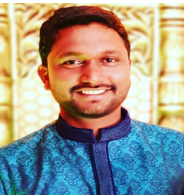 Dr.C.V.Siva Rama PrasadAssociate ProfessorDepartment of Civil EngineeringVignana Bharathi Institute of Technology IndiaThe Keynote Speaker broadly discussed the uses and advantages/disadvantages of Biology in Concrete. Highlights of the Webinar:E-certificate was provided to all attendees. 	
Free 	IFERP membership was provided to all attendees with membership 	certificate. 	
Telecasted 	Live on YouTube. 	

YouTube Channel Link: https://www.youtube.com/watch?v=Hw5455axchQThe webinar was attended by more than 150 attendees and viewed live by more than 5000 subscribers on YouTube.